Help stop the spread of Coronavirus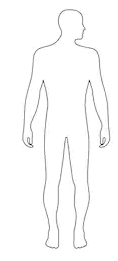 Don’t shake hands or make any physical greetingsStay 1.5 metres apart from other peopleDo not enter if you are experiencing flu like symptoms or have recently travelledPlease call (enter phone number) and we will be happy to assist with your enquiries 